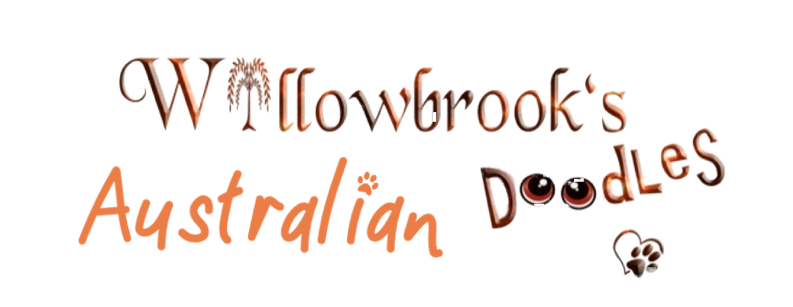 Joanne Lawley 07835 223915Thank you for your interest in one of our puppiesOnce we have received your application we shall be in touch with available options and let you know if you have been successful in joining our Australian Labradoodle family.PLEASE ANSWER IN CAPITALSNAME…………………………………………………………………………………………………………………………….ADDRESS……………………………………………………………………………………………………………………….……………………………………………………………………………………………………………………………………..POSTCODE………………………………………………………………MOBILE TEL NUMBER…………………………………………………………………………………………………..HOME TEL NUMBER……………………………………………………………………………………………………..EMAIL ADDRESS…………………………………………………………………………………………………………….Please tick the appropriate answer:Do you own your own home? 					 Yes		NoIf No, do you have written permission (which will need to be submitted) to say you can have a dog within the property? 					 Yes		NoDoes the property have a secure garden? 					 Yes 		NoPlease provide details: …………………………………………………………………………………………….………………………………………………………………………………………………………………………………..…………………………………………………………………………………………………………………………….	….Gender preference  					 Male		Female		AnyDo you have any allergies?                 					Yes		No*If yes please provide further details:……………………………………………………………………………………………………………………..……………………………………………………………………………………………………………………..……………………………………………………………………………………………………………………..……………………………………………………………………………………………………………………..Have you owned a dog before?     Yes                       NoIf Yes, have you ever had to rehome a dog?     Yes                       No      *If yes please provide further details:……………………………………………………………………………………………………………………..……………………………………………………………………………………………………………………..……………………………………………………………………………………………………………………..……………………………………………………………………………………………………………………..Are you aware of the grooming required, expense and time needed to keep your dog’s coat in good condition and knot free?        	Yes		NoDo you work?                                          					Yes       		No	Full time / Part timeIf the puppy is to be left while at work please give details of length of time and what plans you will have in place ………………………………………………………………………………………………………………………………………………………………………………………………………………………………………………………………………………………………………………………………………………………………………………………………………………………………………………………………………Do you have any children?              					Yes         	No                  Age……………………….What activities do you like doing outside the home……………................................................…………………………………………………………………………………………………………………………………………………………………………………………………………………………………………………………………………………………………………………………………………………………………………………………………………………………………………………………………………………………………………………………………….These simple questions are for us to make sure the right puppy is placed with the right family depending on all the above factors.Please feel free to add any other information you may think relevant.